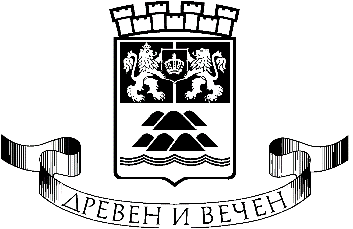 ОБЩИНА ПЛОВДИВПловдив, 4000, пл, “Стефан Стамболов” №1         тел: (032) 656 701, факс: (032) 656 703Изх. № 21-ВК-77/..................Приложение № 5 към чл. 4, ал. 1Наредба за условията и реда за извършване на оценка на въздействието върху околната среда ДО ДИРЕКТОРА НАРИОСВ -  ПЛОВДИВБУЛ. "МАРИЦА" №122, ЕТ.2ПЛОВДИВУВЕДОМЛЕНИЕза инвестиционно предложениеот ОБЩИНА ПЛОВДИВот ЗДРАВКО ДИМИТРОВ  - КМЕТ НА ОБЩИНА ПЛОВДИВУВАЖАЕМА ГОСПОЖО ДИРЕКТОР,Уведомяваме Ви, че община Пловдив има следното инвестиционно предложение: Подробен устройствен план – план за регулация (ПУП – ПР) за урегулиране на ПИ 56784.347.15 по КК на Пловдив с НТП Гробищен парк - съществуващ Траурен парк „Коматево”, гр. Пловдив,  и разширение на съществуващия траурен парк с ПИ56784.347.17 по КК на Пловдив с НТП Овощна градина , с промяна предназначението на земеделска земя.Характеристика на инвестиционното предложение:1. Резюме на предложениетоЦелта на проекта за ПУП е да урегулира ПИ 56784.347.15 по КК на Пловдив с НТП Гробищен парк / съществуващ Траурен парк „Коматево”, гр. Пловдив -  по данни от ОП „Траурна дейност“ Пловдив съществува исторически и най-ранните данни за извършени погребвания са от 1919г./ ,  и разширение на съществуващия траурен парк с ПИ56784.347.17 по КК на Пловдив с НТП Овощна градина , с промяна предназначението на земеделска земя. Със заповед №21-ОА-574 от 22.02.2021г. на Кмета на Община Пловдив е допуснала да се изработи проект за подробен устройствен план – план за регулация (ПУП – ПР) за урегулиране и разширение на съществуващ Траурен парк „Коматево”, гр. Пловдив и е одобрено задание за неговото проектиране. И двата имота са общинска собственост.(посочва се характерът на инвестиционното предложение, в т.ч. дали е за ново инвестиционно предложение, и/или за разширение или изменение на производствената дейност съгласно приложение № 1 или приложение № 2 към Закона за опазване на околната среда (ЗООС)2. Описание на основните процеси, капацитет, обща използвана площ; необходимост от други свързани с основния предмет спомагателни или поддържащи дейности, в т.ч. ползване на съществуваща или необходимост от изграждане на нова техническа инфраструктура (пътища/улици, газопровод, електропроводи и др.); предвидени изкопни работи, предполагаема дълбочина на изкопите, ползване на взрив:ПИ 56784.347.15 по КК на Пловдив с НТП Гробищен парк е съществуващ Траурен парк „Коматево”, гр. Пловдив и  по данни от ОП „Траурна дейност“ Пловдив съществува исторически и най-ранните данни за извършени погребвания са от 1919г. В него са оформени гробни места и ограда във връзка с функционирането му като гробищен парк. ПИ56784.347.17 по КК на Пловдив е съседен на ПИ 56784.347.15 по КК на Пловдив, като с него ще се разшири съществуващ Траурен парк „Коматево”, гр. Пловдив. След влизане в сила на подробния устройствен план за разширението се предвижда да се извършат дейности по благоустрояване, за функционирането на гробищния парк – оформяне на гробни места, озеленяване, изграждане на ограда. Гробището се обслужва от съществуващ път. Не се предвиждат изграждане на нова техническа инфраструктура и взривни работи.3. Връзка с други съществуващи и одобрени с устройствен или друг план дейности в обхвата на въздействие на обекта на инвестиционното предложение, необходимост от издаване на съгласувателни/разрешителни документи по реда на специален закон; орган по одобряване/разрешаване на инвестиционното предложение по реда на специален закон:Проектът за ПУП се съобразява с предвижданията на ОУП Пловдив.4. Местоположение:(населено място, община, квартал, поземлен имот, като за линейни обекти се посочват засегнатите общини/райони/кметства, географски координати или правоъгълни проекционни UTM координати в 35 зона в БГС2005, собственост, близост до или засягане на елементи на Националната екологична мрежа (НЕМ), обекти, подлежащи на здравна защита, и територии за опазване на обектите на културното наследство, очаквано трансгранично въздействие, схема на нова или промяна на съществуваща пътна инфраструктура)Траурен парк „Коматево”, гр. Пловдив е разположен в землището на Община Пловдив, гр.Пловдив на около 300м югоизточно от кв.Коматево , като ПИ 56784.347.15 по КК на Пловдив с НТП Гробищен парк се ползва като траурен парк по данни от 1919г. и ПИ56784.347.17 по КК на Пловдив, с НТП Овощна градина. Със заявление наш изх.№21-ВК-77/ 22.02.21 до ОД“Земеделие“ Пловдив е стартирана процедура по промяна на предназначението на овощната градина. След влизане в сила на ПУП ще се проведе процедурата по промяна на предназначение на земеделска земя за неземеделски нужди за публични мероприятия  - гробищен парк. Собствеността и на двата поземлени имота е общинска.Не се засягат елементи по т.45. Природни ресурси, предвидени за използване по време на строителството и експлоатацията:(включително предвидено водовземане за питейни, промишлени и други нужди - чрез обществено водоснабдяване (ВиК или друга мрежа) и/или водовземане или ползване на повърхностни води и/или подземни води, необходими количества, съществуващи съоръжения или необходимост от изграждане на нови)Траурен парк „Коматево“, гр.Пловдив е водоснабден от обществено водоснабдяване , съгласно данни от фактура на ОП Траурна дейност Пловдив от „Водоснабдяване и канализация“ ЕООД и не се предвижда промяна или ново водоснабдяване.     6. Очаквани вещества, които ще бъдат емитирани от дейността, в т.ч. приоритетни и/или опасни, при които се осъществява или е възможен контакт с води:Не се предвиждат.7. Очаквани общи емисии на вредни вещества във въздуха по замърсители:Не се предвиждат.8. Отпадъци, които се очаква да се генерират, и предвиждания за тяхното третиране:Не се предвиждат.9. Отпадъчни води:(очаквано количество и вид на формираните отпадъчни води по потоци (битови, промишлени и др.), сезонност, предвидени начини за третирането им (пречиствателна станция/съоръжение и др.), отвеждане и заустване в канализационна система/повърхностен воден обект/водоплътна изгребна яма и др.)Отпадната битова вода от действащата чешма се събира в яма .10. Опасни химични вещества, които се очаква да бъдат налични на площадката на предприятието/съоръжението:(в случаите по чл. 99б ЗООС се представя информация за вида и количеството на опасните вещества, които ще са налични в предприятието/съоръжението съгласно приложение № 1 към Наредбата за предотвратяване на големи аварии и ограничаване на последствията от тях)Не се предвиждат.І. Моля да ни информирате за необходимите действия, които трябва да предприемем, по реда на глава шеста ЗООС. ІІ. Друга информация (не е задължително за попълване)